天峨至北海公路（巴马至平果段）变直径钢筋笼扩大头锚杆技术研究及应用主要完成单位广西北投交通养护科技集团有限公司、广西新发展交通集团有限公司、广西交通设计集团有限公司推荐单位广西北部湾投资集团有限公司主要完成人骆俊晖、黄海峰、阳个小、张黎明、畅振超、吴勇、黄炳球、廖来兴、王诗海、莫鹏、曾富权项目简介变直径钢筋笼扩大头锚杆主要特征为钢筋笼直径可变，可通过岩土体的被动土压力为扩大锚固段提供反力，大幅提升锚杆承载性能。具有抗拔力高、耐久性强、施工周期短，经济效益显著、机械化程度高等技术优势。该技术以天峨至北海公路（巴马至平果段）项目为依托，选取典型软岩边坡作为试验段，通过现场试验和数值模拟，揭示其锚固机理和受力传递机制，开发结构设计计算及数据可视化软件，获得各项结构设计参数；从锚杆间距、格梁截面尺寸方面对边坡支护结构设计进行优化；通过工艺试验对钻孔和注浆工艺进行改进，解决软岩边坡水钻扩孔影响边坡稳定和注浆密实度缺陷的问题。该技术成功应用于广西地区公路边坡支护工程中，降低建设成本，提高边坡稳定性，为广西公路边坡加固提供了新技术。五、主要技术内容及创新点（一）主要技术内容采用变直径扩大头锚杆可以有效控制边坡变形，并显著提高边坡稳定性，且施工速度快，经济环保。变直径钢筋笼扩大头锚杆主要由导向帽、变直径钢筋笼、高强螺纹钢筋、法兰螺母等构件组成，主要特点为钢筋笼直径可变。通过在锚固段加入变直径钢筋笼后，形成钢筋笼骨架的混凝土扩大头，使其在整体受力、锚固段稳定性以及抗拔承载力性能等方面都有较大的提高，从而解决素混凝土或素浆体扩大头的锚杆扩大头较小、承载能力和整体性不足的问题。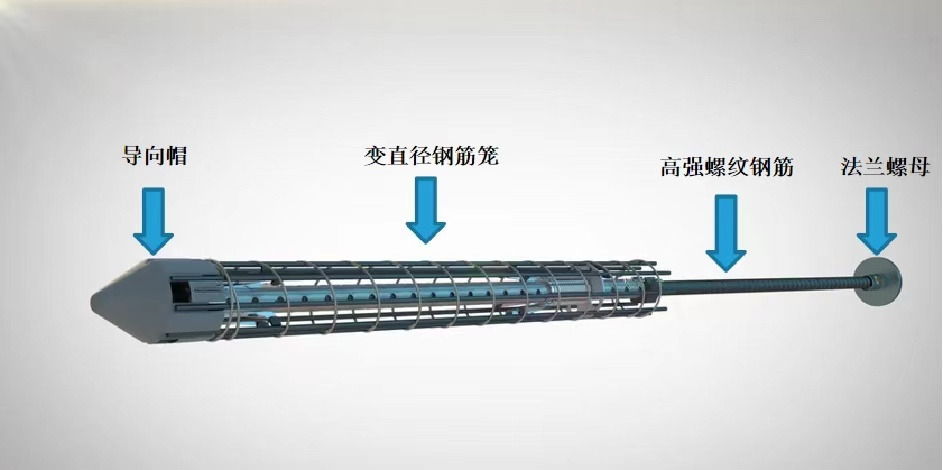 变直径钢筋笼扩大头锚杆结构图图1 变直径钢筋笼结构示意图工艺工法：施工准备—边坡开挖—确定孔位—钻至设计深度—扩孔—锚杆防锈处理—扩大头锚杆现场组装—下放锚杆—拔出限位插销（打开钢筋笼）—注浆。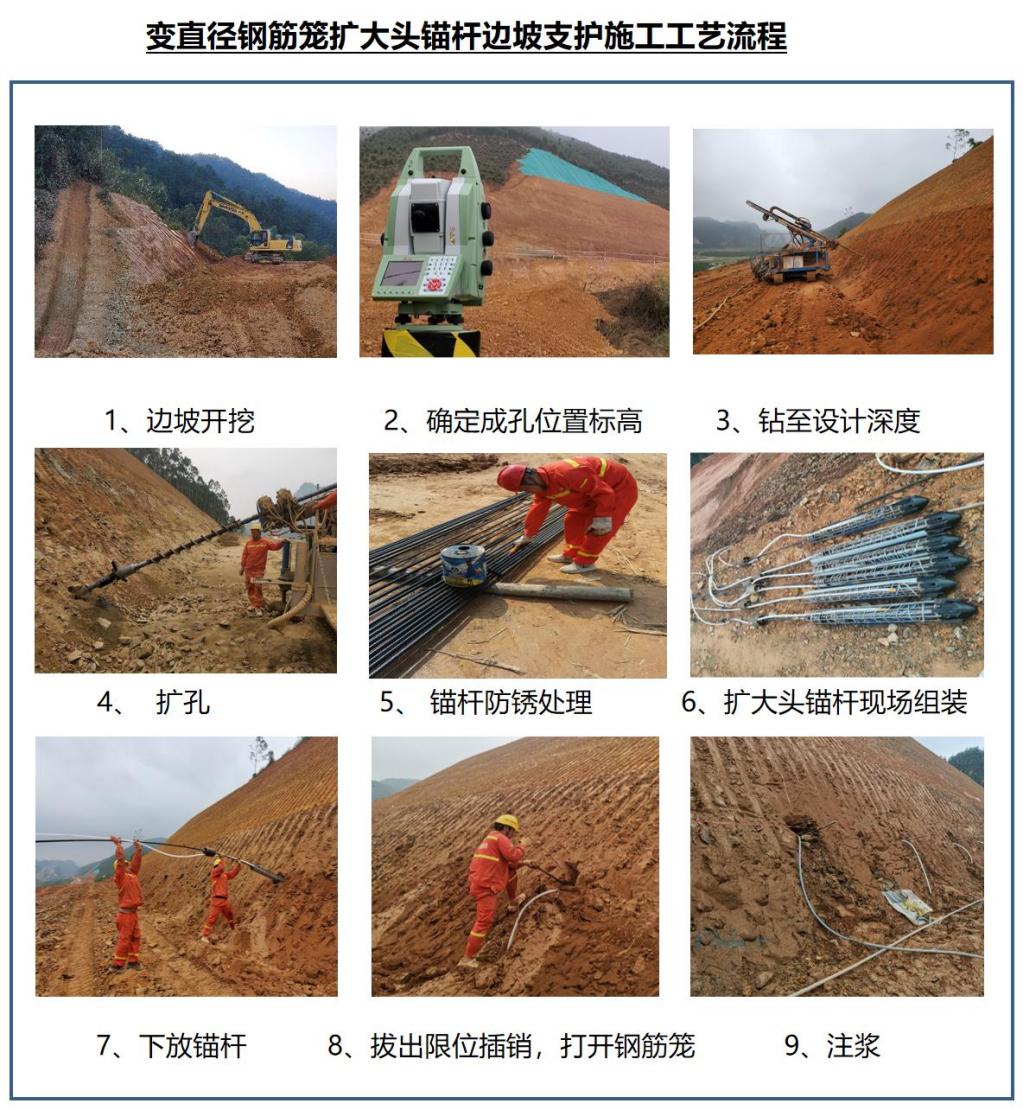 创新点1.安全性：通过端部扩大，抗拔力显著高于普通锚杆；2.经济性：可通过增大格梁间距和缩短锚杆长度来减少边坡支护锚杆数量；3.工期短：采用长臂锚杆钻机，可以连续作业，机械化程度高；4.环保性：符合国家“节能减排、绿色发展”需求。5.施工便利：装配式产品，可现场组装，安装方便快捷；6.耐久性：承压型锚杆，有效避免拉力型锚杆注浆体混凝土受拉开裂带来的腐蚀隐患。六、标准及专利情况基于对该技术的研究，已成功立项广西交通运输行业重点科技清单项目《变直径钢筋笼扩大头锚杆边坡支护关键技术研究与应用示范》；通过试验研究和工程应用，该项目已申请相关专利9项，其中授权发明专利1项，实用新型专利2项；登记软件著作权1项。七、社会经济效益及推广应用情况（一）社会经济效益在社会效益方面，该技术显著提高了边坡的稳定性，降低了滑坡带来的交通运营安全风险，消除了重大隐患，减少了边坡地质灾害对周边环境的破坏。为实现灾害可控型和环境友好型交通工程发展目标提供了助力。在经济效益方面，相比传统等直径锚杆，应用该技术可减少33%的锚杆用量，能够显著缩短工期，节约建筑材料，减少人工投入，降低工程建设成本。（二）推广应用情况该技术已在天峨至北海公路（巴马至平果段）项目、融安至从江高速公路护坡项目、南宁市凤岭北片区新增路网完善工程、邕宾路上跨贵南客专立交桥项目等边坡支护工程中得到成功应用，通过现场试验，验证了其承载力可达到普通锚杆的3倍以上，边坡支护效果优良，且节约了建设成本。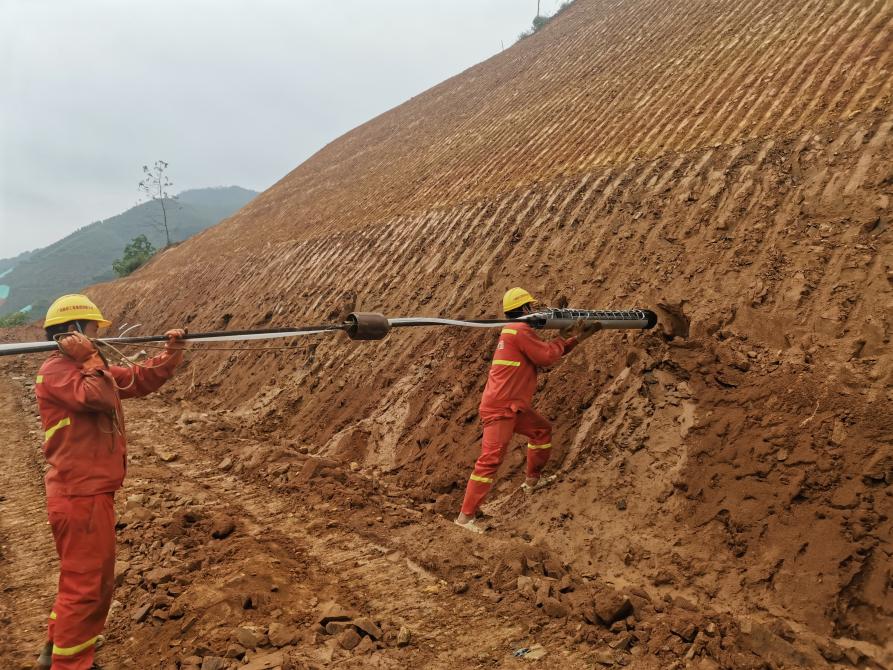 图3 变直径钢筋笼扩大头锚杆放入钻孔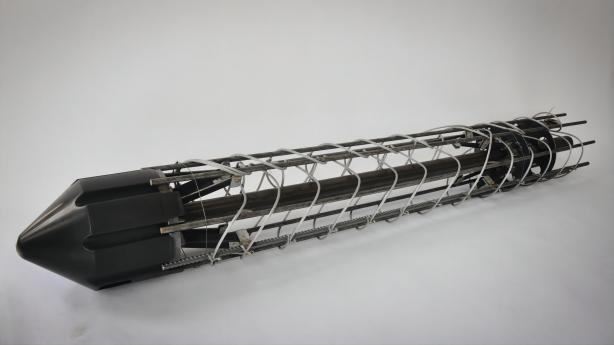 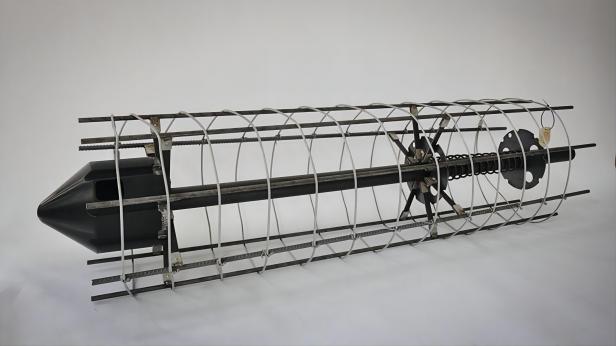 变直径钢筋笼约束状态变直径钢筋笼打开状态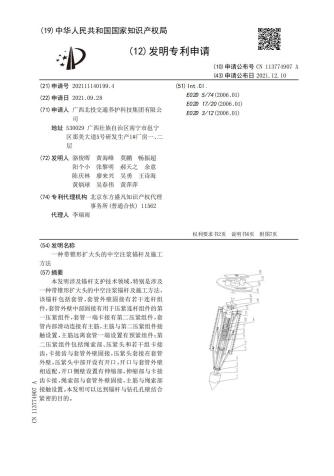 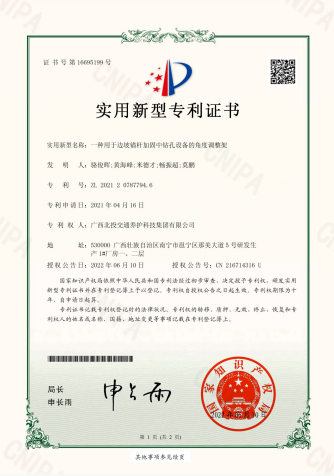 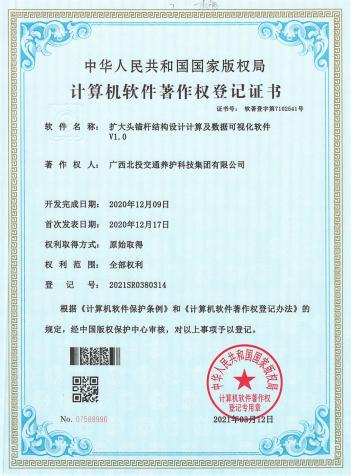 图2 部分研究成果图2 部分研究成果图2 部分研究成果